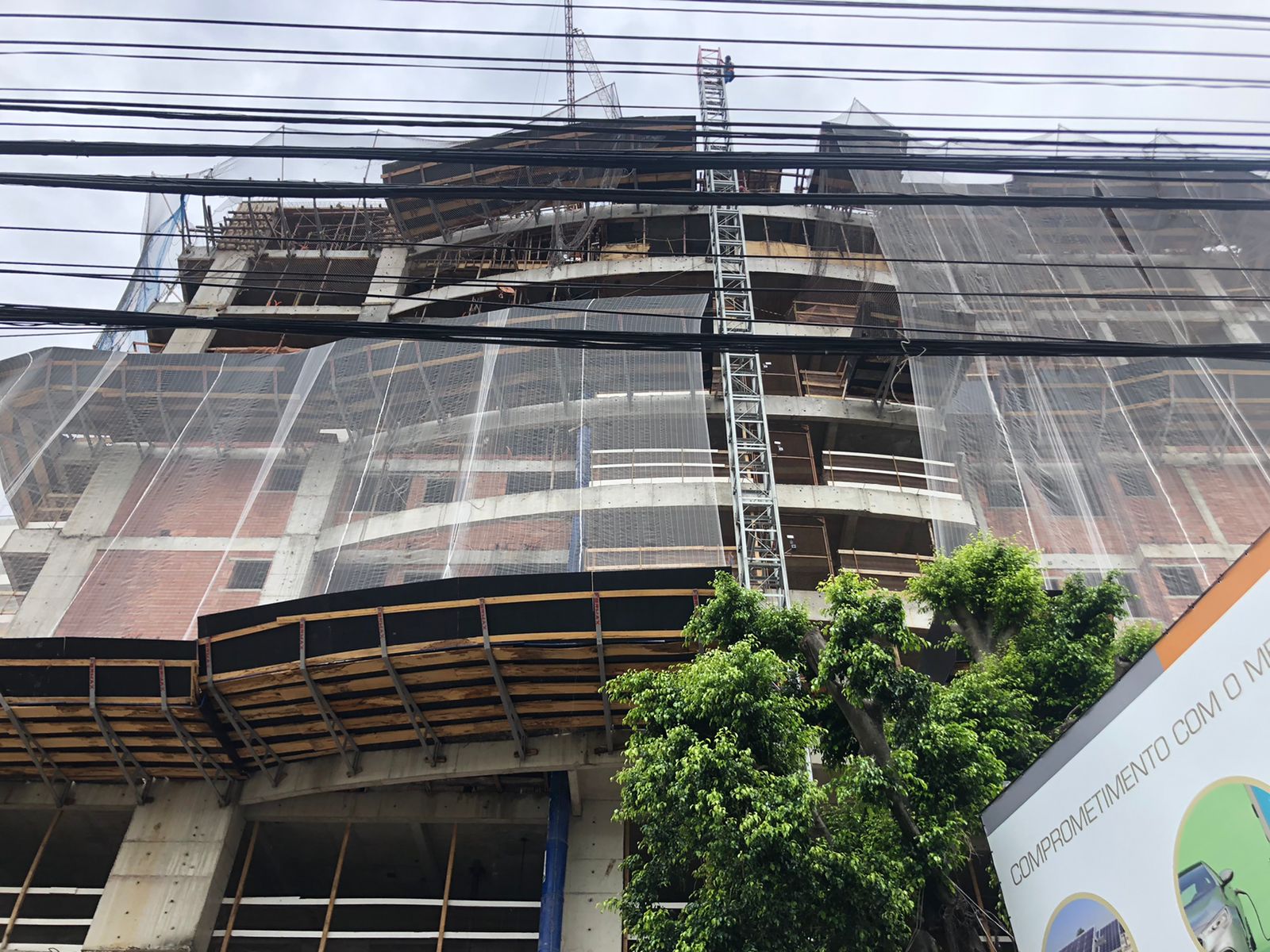 Executando forma do 7 TIPO (bloco 1)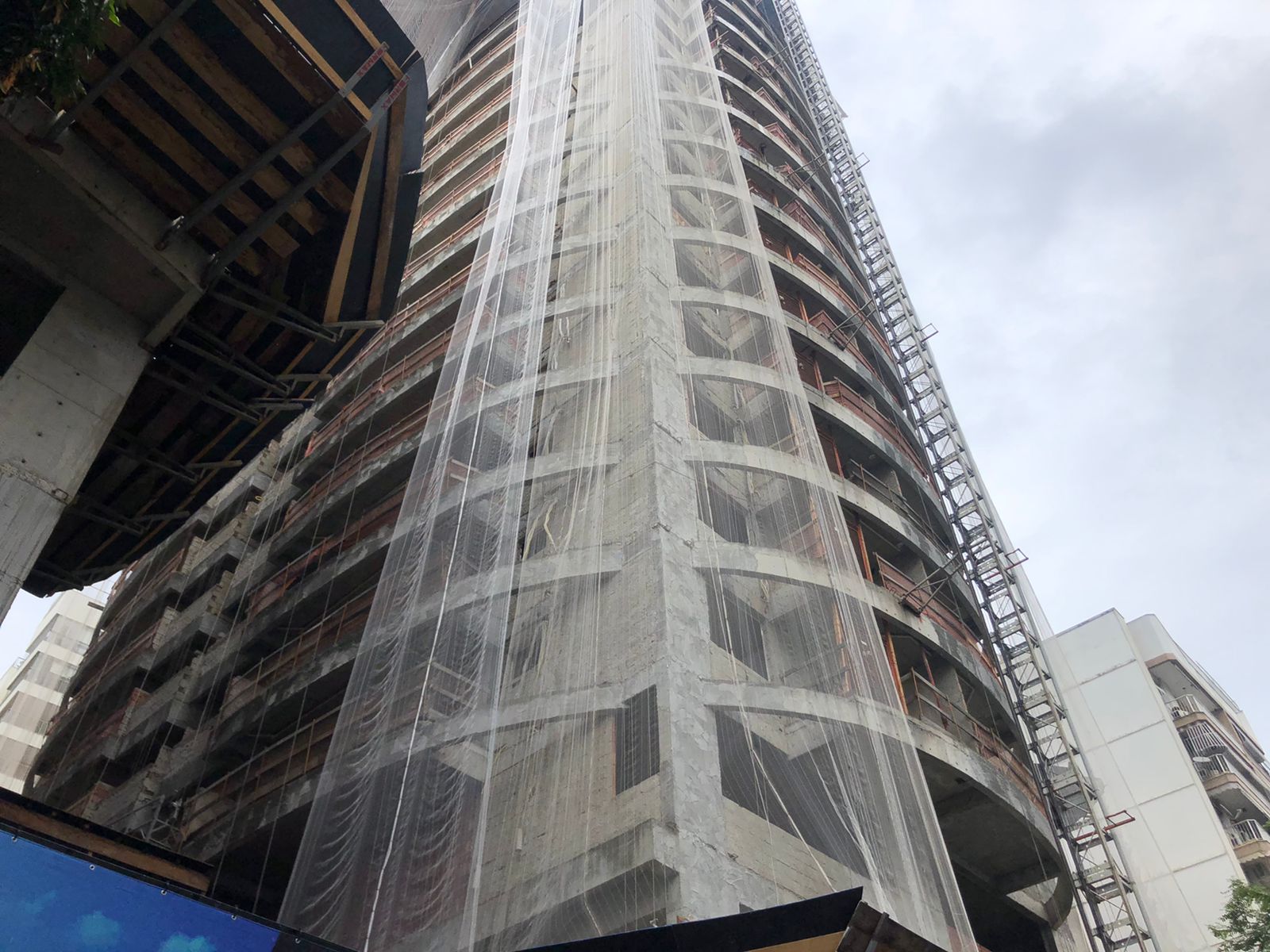 Estrutura e alvenaria finalizada (Bloco 2) 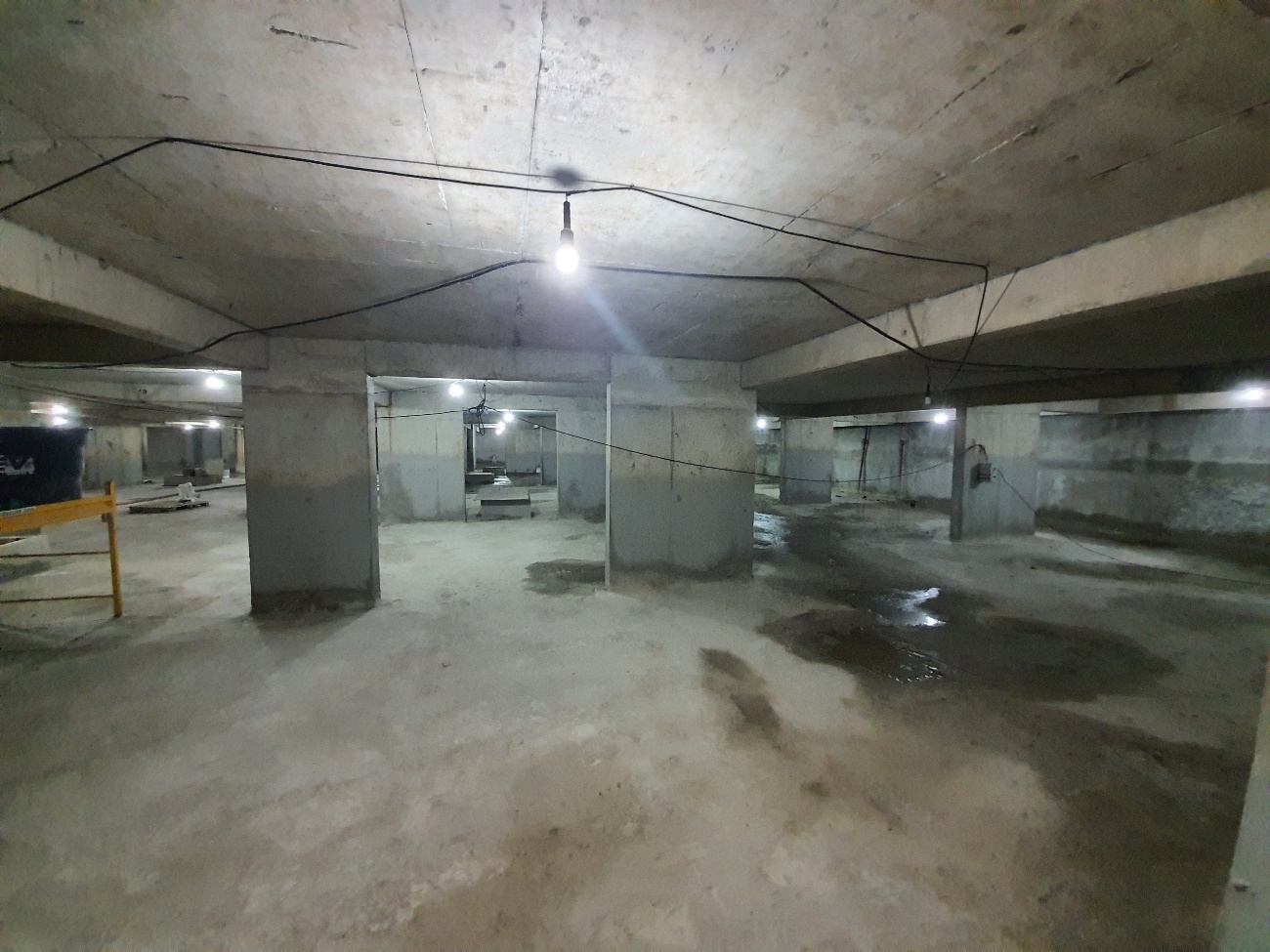 Impermeabilização subsolo 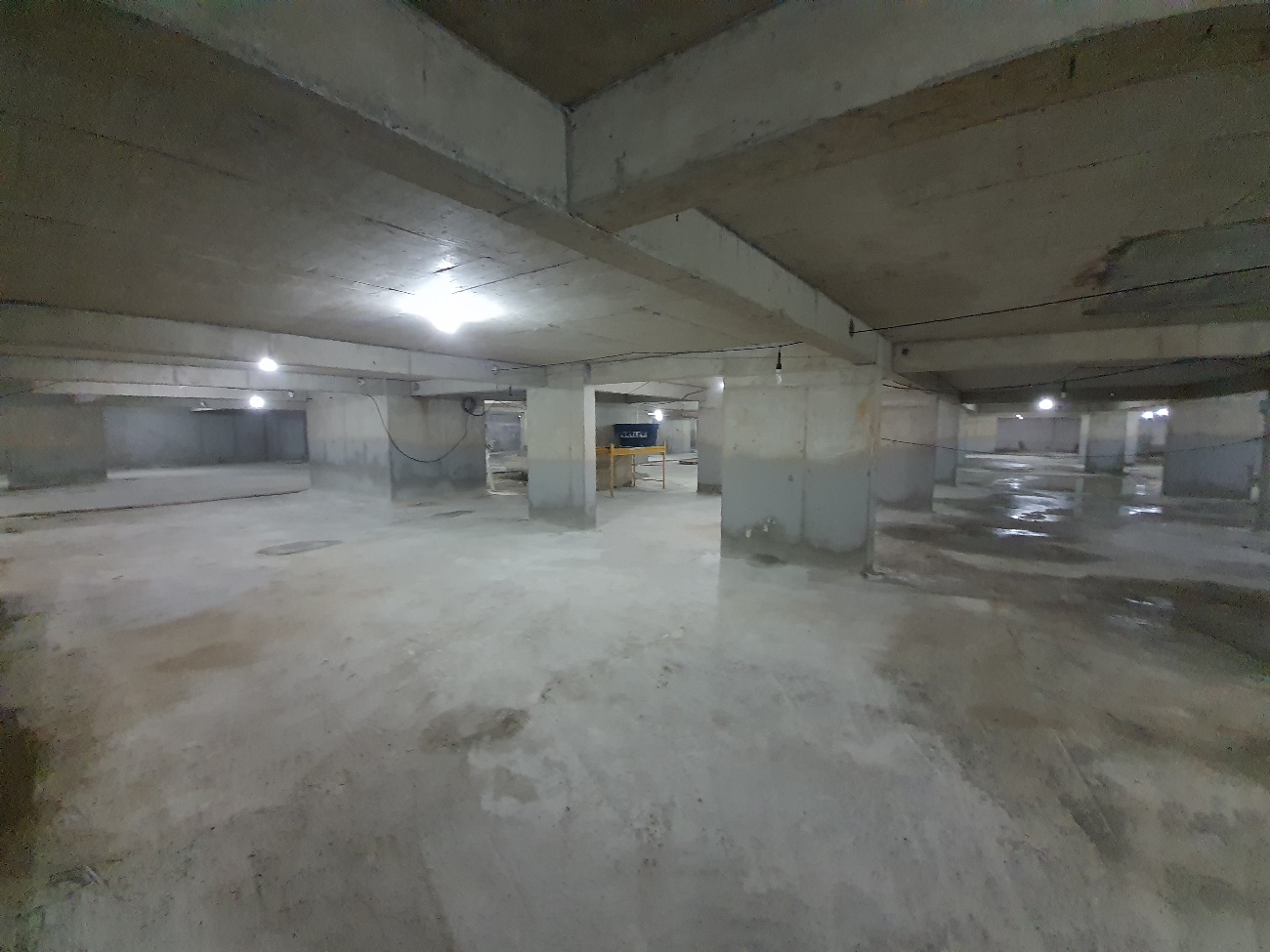 Impermeabilização subsolo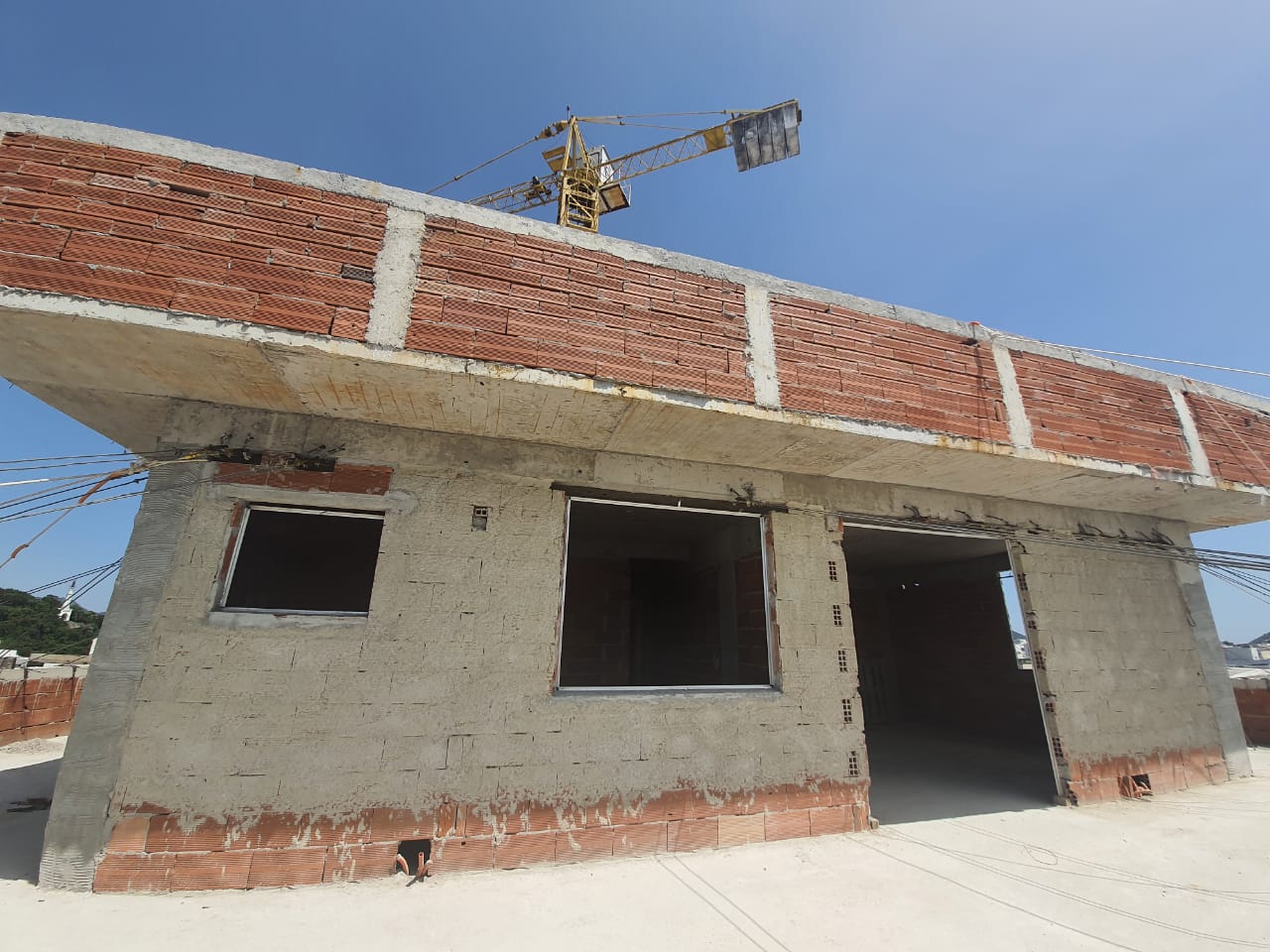 Cobertura (bloco 2) alvenaria FINALIZADA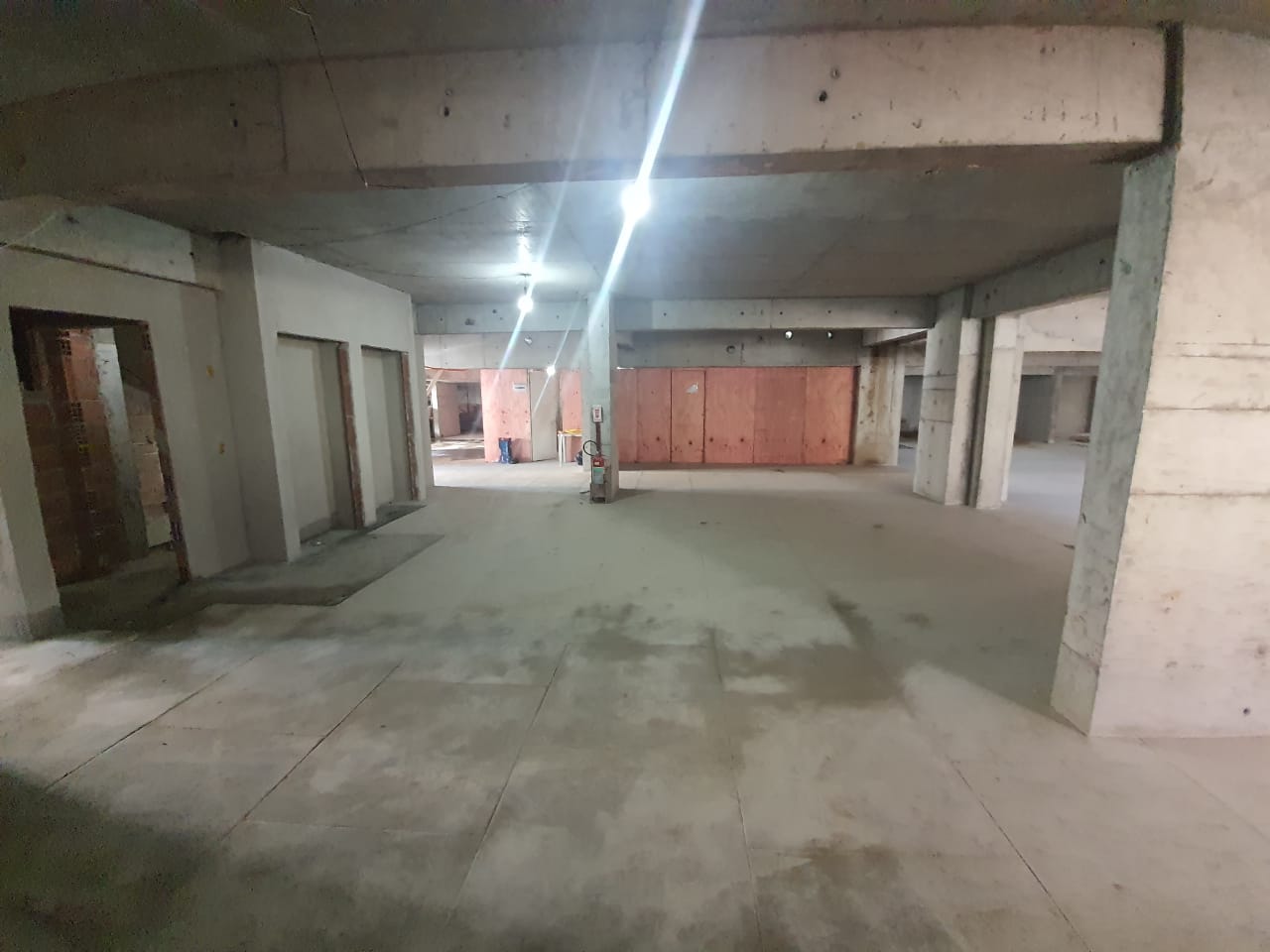 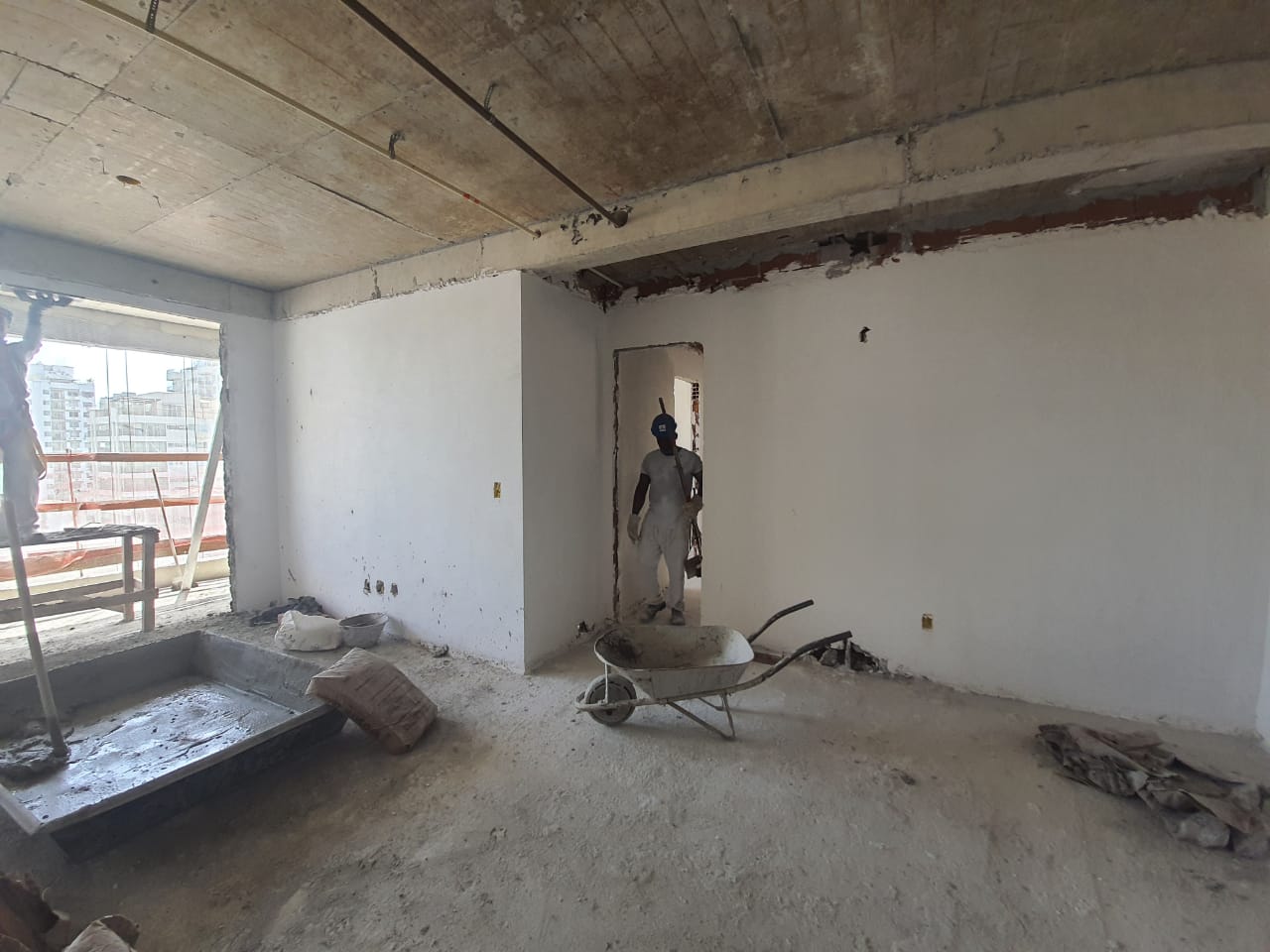 GESSO 12 TIPO (BLOCO2)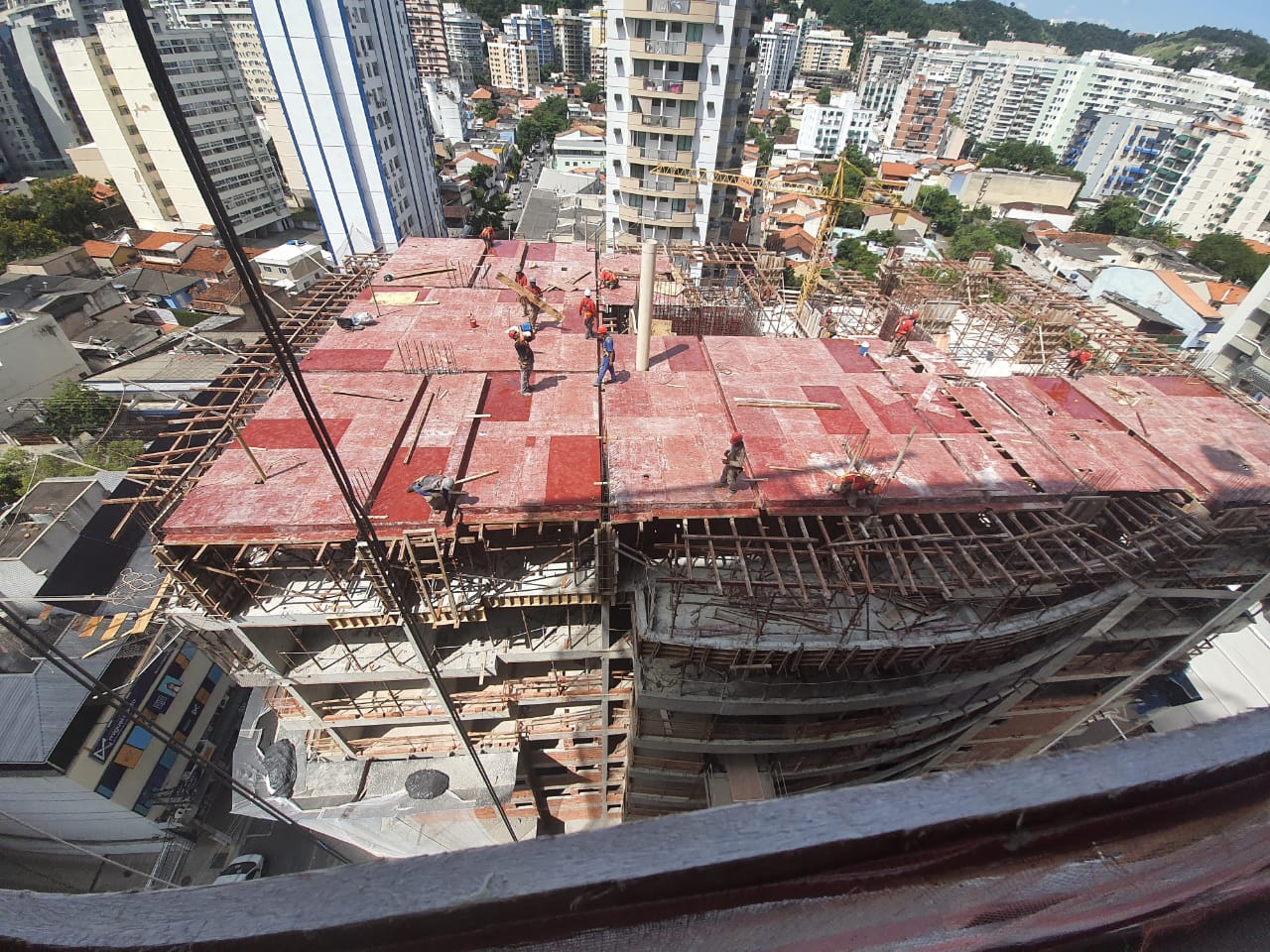 FORMA 7 TIPO (BLOCO 1)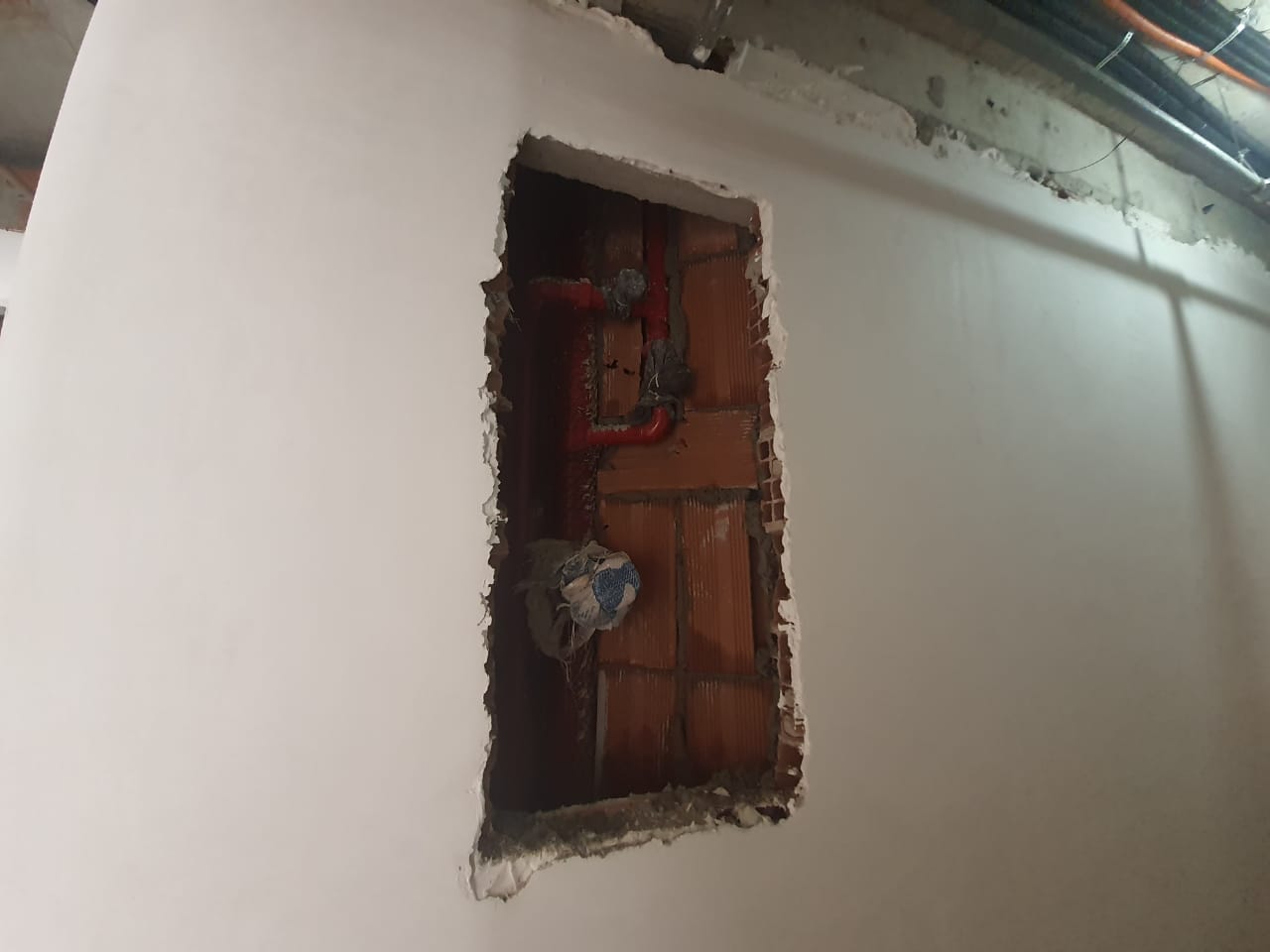 INCÊNDIO 7 TIPO (BLOCO 2)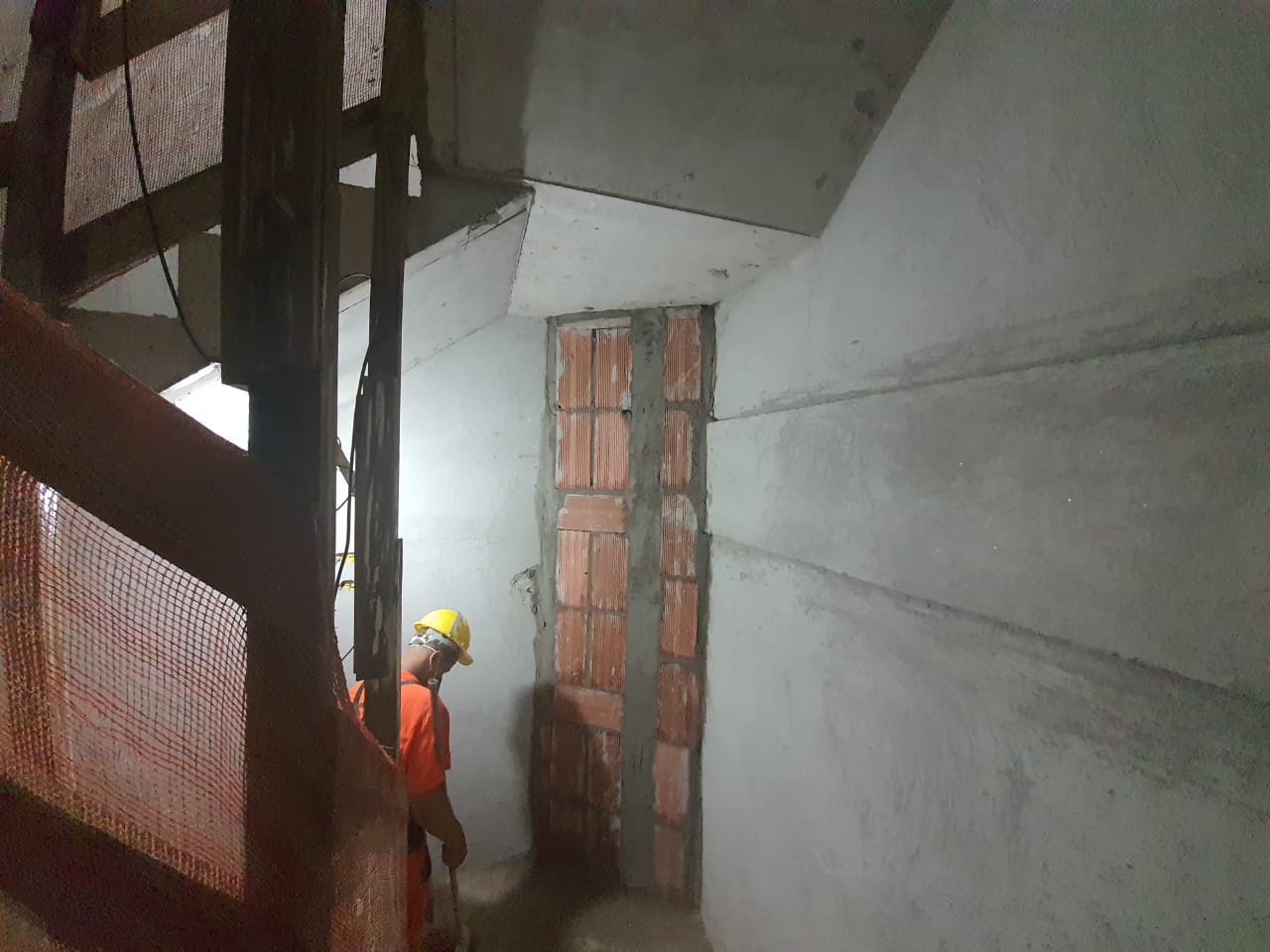 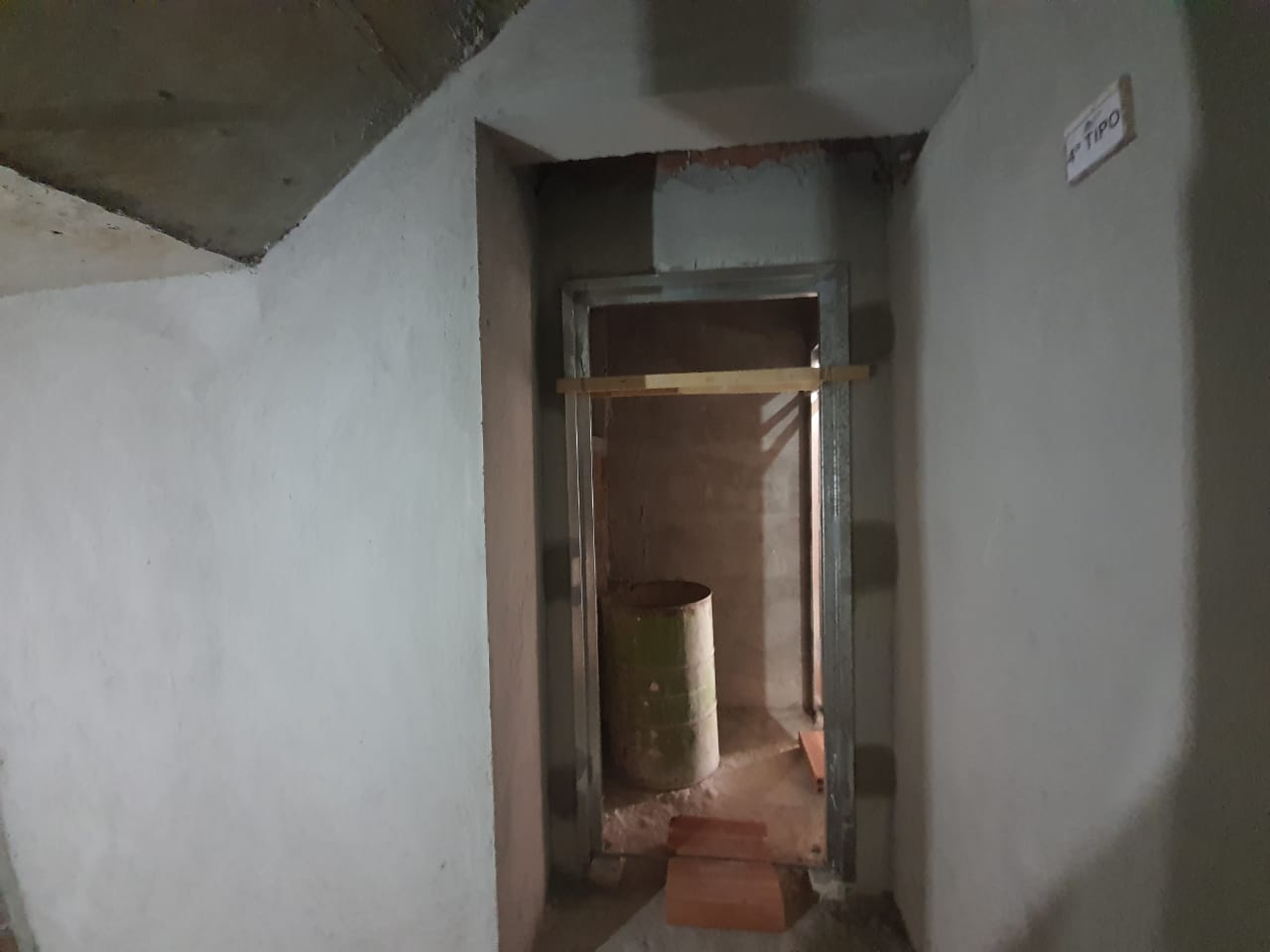 CONTRA MARCO DA ESCADA 7 TIPO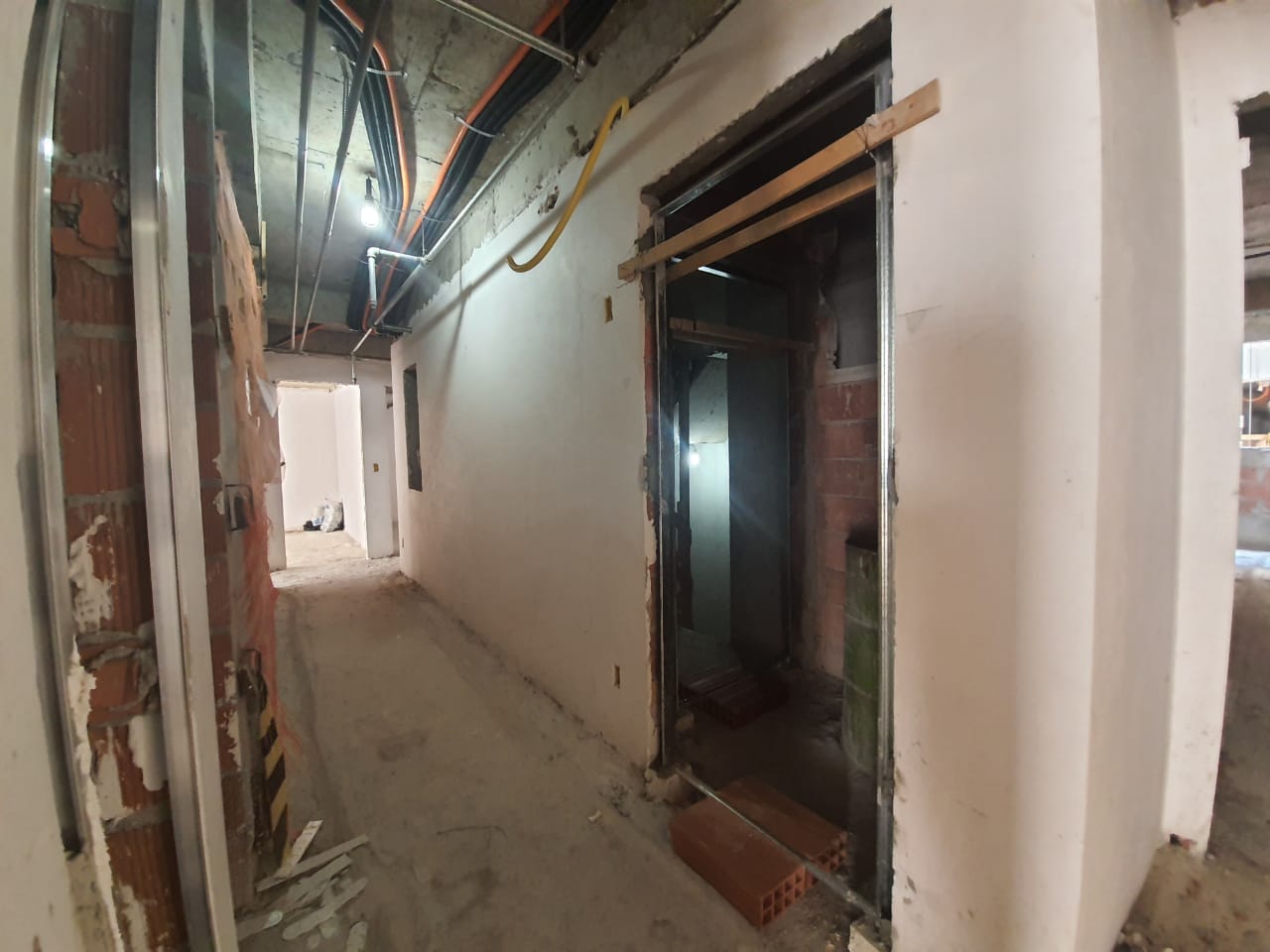 